Oblastný futbalový zväz Vranov nad Topľou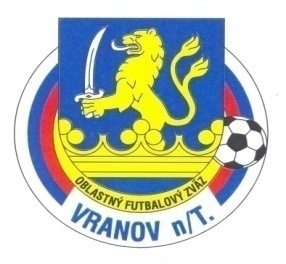 ul.Dr.C.Daxnera 86/4, 093 01 Vranov nad Topľoutel: 0908 183 691 , mail: obfzvranov@gmail.com                          Úradná správa ObFZ Vranov nad Topľou                                         Č.12 zo dňa 31.10.2019 Športovo-technická komisia ObFZ Vranov nad TopľouŠTK upozorňuje kluby na čistotu a pripravenosť sociálnych priestorov pre hráčov a delegované osoby.KOMISIA ROZHODCOV ObFZ Vranov nad TopľouZmeny v obsadení R a DS na 2.a 3.11.2019   Dospelí:Čaklov-D.Klčovo: Ivanko,Šesták,Kováč,KatriňákR.Zamutov-Vechec: Sabol,J.Valčo,Jevín,ŽolnaPoša-Hanušovce: J.Valčo,Tomášová,Jackanič,GogaDISCIPLINÁRNA KOMISIA ObFZ Vranov nad TopľouZastavenie činnosti za čkŠtefan Prokop 1243004 /Poša/ podľa DP 37/3-1 stretnutieOdvolanie proti rozhodnutiu komisie (okrem rozhodnutí podľa čl. 37/3,5 alebo 8 DP), sa podáva na Disciplinárnu komisiu VsFZ, v lehote do 7 dní odo dňa oznámenia rozhodnutia disciplinárnej komisie (čl.84 ods.1 DP).